           REPUBLIKA HRVATSKAKRAPINSKO ZAGORSKA ŽUPANIJA	 OPĆINA MIHOVLJAN                                  Općinsko vijeće							 KLASA: 406-06/23-01/01URBROJ: 2140-23-03-23-04Mihovljan, 15.09.2023. Na temelju članka 39. Statuta Općine Mihovljan („Službeni glasnik Krapinsko-zagorske županije“ br. 05/13,  11/18, 08/20 i 08/21) Općinsko vijeće Općine Mihovljan je na svojoj 19. sjednici održanoj dana 15. rujna 2023. godine donijelo sljedeću O D L U K Uo donošenju Strategije upravljanja i raspolaganja nekretninama u vlasništvu Općine Mihovljan za razdoblje od 2023. do 2029. godineČlanak 1.Donosi se Strategija upravljanja i raspolaganja nekretninama u vlasništvu Općine Mihovljan za razdoblje od 2023. do 2029. godine. Članak 2.	Strategija upravljanja i raspolaganja nekretninama u vlasništvu Općine Mihovljan za razdoblje od 2023. do 2029. godine nalazi se u privitku ove Odluke i čini njezin sastavni dio. Članak 3.Ova Odluka objaviti će se u „Službenom glasniku Krapinsko-zagorske županije“ i stupa na snagu osmog dana od dana objave. Predsjednik Općinskog vijeća                                                                                                 mr. Silvestar Vučković, dr.vet.med.DOSTAVITI:Krapinsko-zagorska županija, Upravni odjel za poslove Županijske skupštine, n/r Svjetlane Goričan, Magistratska 1, 49000 Krapina ( za objavu),Oglasna ploča i WEB stranica općine Mihovljan,Općinskom načelniku Općine Mihovljan,Jedinstvenom upravnom odjelu, ovdje,Prilog zapisniku,Pismohrana.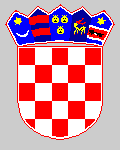 